UNIVERSITA' DEGLI STUDIDI CATANIADIPARTIMENTO DI MEDICINA CLINICA E SPERIMENTALECorso di Laurea in …………………………………………REGISTRO ATTIVITA’ TUTORATO QUALIFICATOInsegnamento _________________________________________________Docente Titolare_______________________________________________Anno Accademico 20___  / 20___Bando n°:________________ del _____________________n. ore totali …….Firma Tutor      	___________________VistoIl Presidente del Consiglio di Corso di StudiVistoIl Direttore del Dipartimentosintetica descrizione dell’attività’sintetica descrizione dell’attività’  (__) in presenza  (__) onlinedataDalle ore .................. Alle ore ……………Firma del Docente  (__) in presenza  (__) onlinedataDalle ore .................. Alle ore ……………Firma del Docentesintetica descrizione dell’attività’sintetica descrizione dell’attività’  (__) in presenza  (__) onlinedataDalle ore .................. Alle ore ……………Firma del Docente  (__) in presenza  (__) onlinedataDalle ore .................. Alle ore ……………Firma del Docentesintetica descrizione dell’attività’sintetica descrizione dell’attività’  (__) in presenza  (__) onlinedataDalle ore .................. Alle ore ……………Firma del Docente  (__) in presenza  (__) onlinedataDalle ore .................. Alle ore ……………Firma del Docentesintetica descrizione dell’attività’sintetica descrizione dell’attività’  (__) in presenza  (__) onlinedataDalle ore .................. Alle ore ……………Firma del Docente  (__) in presenza  (__) onlinedataDalle ore .................. Alle ore ……………Firma del Docentesintetica descrizione dell’attività’sintetica descrizione dell’attività’  (__) in presenza  (__) onlinedataDalle ore .................. Alle ore ……………Firma del Docente  (__) in presenza  (__) onlinedataDalle ore .................. Alle ore ……………Firma del Docentesintetica descrizione dell’attività’sintetica descrizione dell’attività’  (__) in presenza  (__) onlinedataDalle ore .................. Alle ore ……………Firma del Docente  (__) in presenza  (__) onlinedataDalle ore .................. Alle ore ……………Firma del Docentesintetica descrizione dell’attività’sintetica descrizione dell’attività’  (__) in presenza  (__) onlinedataDalle ore .................. Alle ore ……………Firma del Docente  (__) in presenza  (__) onlinedataDalle ore .................. Alle ore ……………Firma del Docentesintetica descrizione dell’attività’sintetica descrizione dell’attività’  (__) in presenza  (__) onlinedataDalle ore .................. Alle ore ……………Firma del Docente  (__) in presenza  (__) onlinedataDalle ore .................. Alle ore ……………Firma del Docentesintetica descrizione dell’attività’sintetica descrizione dell’attività’  (__) in presenza  (__) onlinedataDalle ore .................. Alle ore ……………Firma del Docente  (__) in presenza  (__) onlinedataDalle ore .................. Alle ore ……………Firma del Docente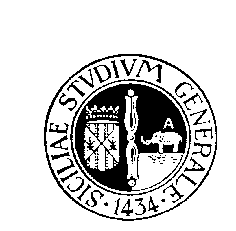 